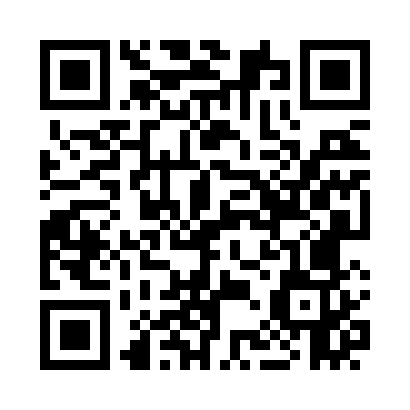 Prayer times for Chacabuco, ArgentinaWed 1 May 2024 - Fri 31 May 2024High Latitude Method: NonePrayer Calculation Method: Muslim World LeagueAsar Calculation Method: ShafiPrayer times provided by https://www.salahtimes.comDateDayFajrSunriseDhuhrAsrMaghribIsha1Wed6:137:3812:593:576:197:402Thu6:137:3912:593:566:187:393Fri6:147:4012:593:556:177:384Sat6:157:4012:593:556:167:375Sun6:157:4112:583:546:157:366Mon6:167:4212:583:536:147:367Tue6:167:4312:583:526:137:358Wed6:177:4412:583:526:137:349Thu6:187:4412:583:516:127:3310Fri6:187:4512:583:506:117:3311Sat6:197:4612:583:506:107:3212Sun6:207:4712:583:496:097:3113Mon6:207:4712:583:486:097:3114Tue6:217:4812:583:486:087:3015Wed6:227:4912:583:476:077:3016Thu6:227:5012:583:476:067:2917Fri6:237:5012:583:466:067:2818Sat6:237:5112:583:456:057:2819Sun6:247:5212:583:456:047:2720Mon6:257:5312:583:446:047:2721Tue6:257:5312:583:446:037:2722Wed6:267:5412:593:446:037:2623Thu6:267:5512:593:436:027:2624Fri6:277:5512:593:436:027:2525Sat6:277:5612:593:426:017:2526Sun6:287:5712:593:426:017:2527Mon6:297:5712:593:426:007:2428Tue6:297:5812:593:416:007:2429Wed6:307:5912:593:416:007:2430Thu6:307:5912:593:415:597:2431Fri6:318:001:003:415:597:23